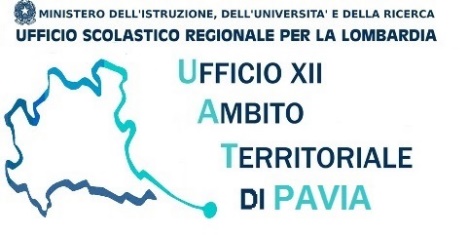 9 novembre ore 16.30Link di accesso:https://us02web.zoom.us/j/86897147446?pwd=U1RrTmExc1hzbjlzanlRdG1mcy9odz09 Ore 16.30Saluti istituzionali 
Letizia Affatato
Dirigente dell’Ufficio Scolastico TerritorialeOre 16.40Michele Bocchiola
Ricercatore e docente di Teoria politica, Università di Ginevra Pubblici ufficiali, istituzioni ed etica pubblicaOre 17.00Renato Rovetta
Dirigente Tecnico dell’Ufficio Scolastico Regionale Il docente neoassunto nel quadro ordinamentale attualeOre 17.45Fabienne Guiducci- Silvia Montanari
Conduttore di gruppo – Fondazione Adolescere30 minuti per noiOre 18.15DIBATTITO E CONCLUSIONE